Сгорел  автомобиль28.04.2021 года в 03 часов 03 минуты на пульт связи пожарно-спасательного отряда  № 40 (м.р. Сергиевский) государственного казенного учреждения Самарской области «Центр по делам гражданской обороны, пожарной безопасности и чрезвычайным ситуациям»  по системе 112 поступило сообщение, о том что по адресу: с. Калиновый Ключ ул. Нефтянников д.15  произошло возгорание легкового автомобиля.  К месту вызова был направлен пожарный расчет  ПСО №40 ПСЧ -109 с. Сергиевск в количестве четырех человек.  По прибытию на место вызова в 03 часов 56 минут  при проведении разведки  было установлено, что горел легковой автомобиль Лада Калина г/н Н (899) ТТ. Пожар потушен своими силами до прибытия пожарного подразделения. Пострадавших нет. Причина возгорания устанавливается.Уважаемые жители Самарской области!Государственное казенное учреждение Самарской области «Центр по делам гражданской обороны, пожарной безопасности и чрезвычайным ситуациям» обращается к Вам: во избежание возникновения пожара соблюдайте требования пожарной безопасности. В случае обнаружения пожара звоните по телефону «01», «101» или по единому номеру вызова экстренных оперативных служб «112».Инструктор противопожарной профилактики ПСО №40                           Екатерина Амшонкова.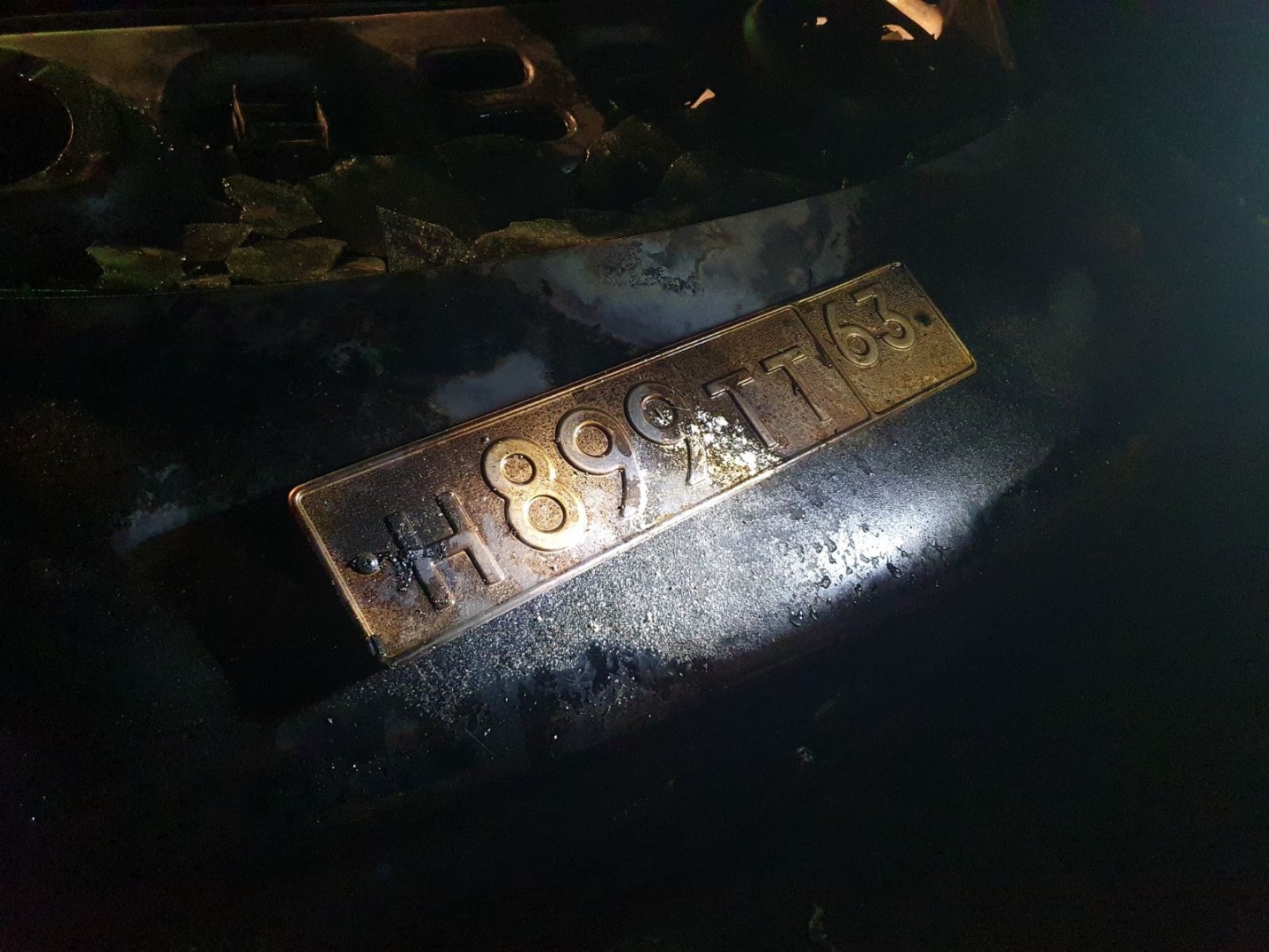 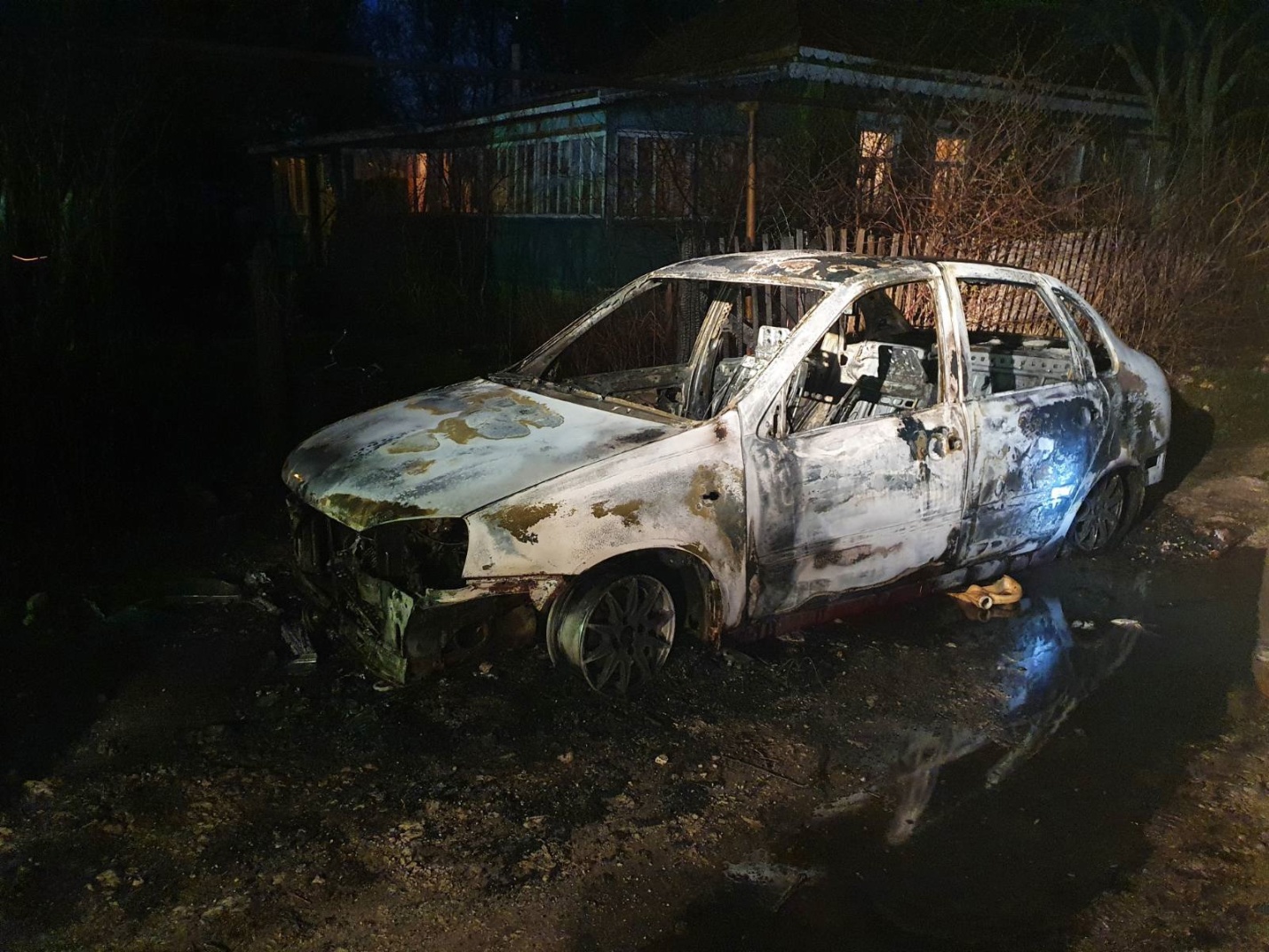 